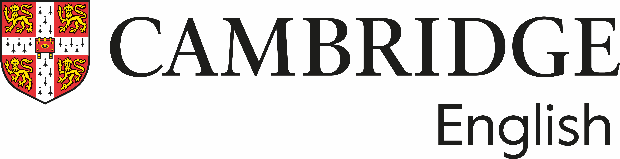 Candidate Registration Form – Non-Adult / Legal GuardianFor candidates who are recognised as children in your country or is an adult with a Legal Guardian.Centre DetailsCentre DetailsCentre address:Centre name:Centre number:Centre telephone number:Candidate detailsFull name (first name and surname/family name):Date of birth (DD/MM/YYYY):Sex:  Male / Female / Prefer not to sayExam details - Which exam is the candidate taking? Paper-based (PB) or Computer-based (CB)?Exam details - Which exam is the candidate taking? Paper-based (PB) or Computer-based (CB)?Exam details - Which exam is the candidate taking? Paper-based (PB) or Computer-based (CB)?Exam details - Which exam is the candidate taking? Paper-based (PB) or Computer-based (CB)?Exam details - Which exam is the candidate taking? Paper-based (PB) or Computer-based (CB)?Exam details - Which exam is the candidate taking? Paper-based (PB) or Computer-based (CB)?Exam details - Which exam is the candidate taking? Paper-based (PB) or Computer-based (CB)?Exam details - Which exam is the candidate taking? Paper-based (PB) or Computer-based (CB)?C2 Proficiency (CPE) – PB/CBC2 Proficiency (CPE) – PB/CBC2 Proficiency (CPE) – PB/CBB1 Preliminary (PET) – PB/CBB1 Preliminary (PET) – PB/CBB1 Preliminary (PET) – PB/CBStarters (YLE) – PB onlyStarters (YLE) – PB onlyC1 Advanced (CAE) *see below – PB/CBC1 Advanced (CAE) *see below – PB/CBC1 Advanced (CAE) *see below – PB/CBB1 Preliminary for Schools (PET) – PB/CBB1 Preliminary for Schools (PET) – PB/CBB1 Preliminary for Schools (PET) – PB/CBMovers (YLE) – PB onlyMovers (YLE) – PB onlyB2 First (FCE) – PB/CBB2 First (FCE) – PB/CBB2 First (FCE) – PB/CBA2 Key (KET) – PB/CBA2 Key (KET) – PB/CBA2 Key (KET) – PB/CBFlyers (YLE) – PB onlyFlyers (YLE) – PB onlyB2 First for Schools (FCE) – PB/CBB2 First for Schools (FCE) – PB/CBB2 First for Schools (FCE) – PB/CBA2 Key for Schools (KET) – PB/CBA2 Key for Schools (KET) – PB/CBA2 Key for Schools (KET) – PB/CBExam: PB or CB?PB or CB?Exam Date – check with the exam centre which dates they can run the examExam Date – check with the exam centre which dates they can run the examC1 Advanced ID – taking this exam in Asia, Africa, or AustralasiaC1 Advanced ID – taking this exam in Asia, Africa, or AustralasiaC1 Advanced ID – taking this exam in Asia, Africa, or AustralasiaIf the candidate takes C1 Advanced in Asia, Africa, or Australasia you must record the type of acceptable photo identification (ID) used to register for the exam and bring the same ID back for each exam component otherwise they will not be allowed to sit the exam.ID type that you will bring to the examIf the exam result is being used for immigration, use the ID that is required by that country’s immigration authority.If the candidate takes C1 Advanced in Asia, Africa, or Australasia you must record the type of acceptable photo identification (ID) used to register for the exam and bring the same ID back for each exam component otherwise they will not be allowed to sit the exam.ID number:If the candidate takes C1 Advanced in Asia, Africa, or Australasia you must record the type of acceptable photo identification (ID) used to register for the exam and bring the same ID back for each exam component otherwise they will not be allowed to sit the exam.Expiry date of the ID (check it is still valid on the exam date):Declaration I am the Parent/Legal Guardian of the candidate named on this form and I understand this person is taking the Cambridge English exam selected above.I understand and agree with the Summary Regulations and Notice to Candidates, copies of which have been provided to me by the Centre.I will ensure the candidate brings a valid photo ID with them on the test day otherwise I am aware they will not be able to sit the exam (not applicable for Starters/Movers/Flyers).If the candidate is taking the First (not the for Schools version), Advanced or Proficiency exam, I acknowledge that i) the candidate will have their photo taken by the Centre on the day of the Speaking test and/or the written papers, ii) that they may not be allowed to take the exam unless the photo is taken and iii) if the candidate is taking C1 Advanced in Asia, Africa, or Australasia, no result will be awarded if there is no photo. This photo will be sent to Cambridge English and will be held on the secure Cambridge English Verification Service. Declaration I am the Parent/Legal Guardian of the candidate named on this form and I understand this person is taking the Cambridge English exam selected above.I understand and agree with the Summary Regulations and Notice to Candidates, copies of which have been provided to me by the Centre.I will ensure the candidate brings a valid photo ID with them on the test day otherwise I am aware they will not be able to sit the exam (not applicable for Starters/Movers/Flyers).If the candidate is taking the First (not the for Schools version), Advanced or Proficiency exam, I acknowledge that i) the candidate will have their photo taken by the Centre on the day of the Speaking test and/or the written papers, ii) that they may not be allowed to take the exam unless the photo is taken and iii) if the candidate is taking C1 Advanced in Asia, Africa, or Australasia, no result will be awarded if there is no photo. This photo will be sent to Cambridge English and will be held on the secure Cambridge English Verification Service. Declaration I am the Parent/Legal Guardian of the candidate named on this form and I understand this person is taking the Cambridge English exam selected above.I understand and agree with the Summary Regulations and Notice to Candidates, copies of which have been provided to me by the Centre.I will ensure the candidate brings a valid photo ID with them on the test day otherwise I am aware they will not be able to sit the exam (not applicable for Starters/Movers/Flyers).If the candidate is taking the First (not the for Schools version), Advanced or Proficiency exam, I acknowledge that i) the candidate will have their photo taken by the Centre on the day of the Speaking test and/or the written papers, ii) that they may not be allowed to take the exam unless the photo is taken and iii) if the candidate is taking C1 Advanced in Asia, Africa, or Australasia, no result will be awarded if there is no photo. This photo will be sent to Cambridge English and will be held on the secure Cambridge English Verification Service. Parent / Legal Guardian’s nameSignatureDate (DD/MM/YYYY)